РВАЧКИ САВЕЗ СРБИЈЕБеоградТелефон: +381 11 262-878-7,   Факс: +381 11 262-038-6,www.wrestling-serbia.org.rs   //   SRB@fila-wrestling.comРВАЧКИ САВЕЗ СРБИЈЕБеоградТелефон: +381 11 262-878-7,   Факс: +381 11 262-038-6,www.wrestling-serbia.org.rs   //   SRB@fila-wrestling.comРВАЧКИ САВЕЗ СРБИЈЕБеоградТелефон: +381 11 262-878-7,   Факс: +381 11 262-038-6,www.wrestling-serbia.org.rs   //   SRB@fila-wrestling.com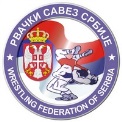 ЗДРАВСТВЕНИ  ПРЕГЛЕД  СПОРТИСТА ЗА НАСТУП НА РВАЧКИМ ТАКМИЧЕЊИМАЗДРАВСТВЕНИ  ПРЕГЛЕД  СПОРТИСТА ЗА НАСТУП НА РВАЧКИМ ТАКМИЧЕЊИМАЗДРАВСТВЕНИ  ПРЕГЛЕД  СПОРТИСТА ЗА НАСТУП НА РВАЧКИМ ТАКМИЧЕЊИМАЗДРАВСТВЕНИ  ПРЕГЛЕД  СПОРТИСТА ЗА НАСТУП НА РВАЧКИМ ТАКМИЧЕЊИМАПрезиме и име спортистеПрезиме и име спортистеИме оца/мајке спортистеИме оца/мајке спортистеДатум рођења спортистеДатум рођења спортистеНазив и седиште клубаНазив и седиште клубаНазив здравствене установеНазив здравствене установеМесто седишта здравствене установеМесто седишта здравствене установеДатум обављеног лекарског прегледаДатум обављеног лекарског прегледаПрезиме и име лекараПрезиме и име лекараНазив специјализације лекараНазив специјализације лекараДијагноза:Својим печатом и потписом потврђује се да је спортиста прегледан и способан за наступ на рвачким такмичењима.Својим печатом и потписом потврђује се да је спортиста прегледан и способан за наступ на рвачким такмичењима.Својим печатом и потписом потврђује се да је спортиста прегледан и способан за наступ на рвачким такмичењима.Печат здравствене установеПечат здравствене установеПотпис и факсимил лекараПотпис и факсимил лекара